CURRICULUM VITAE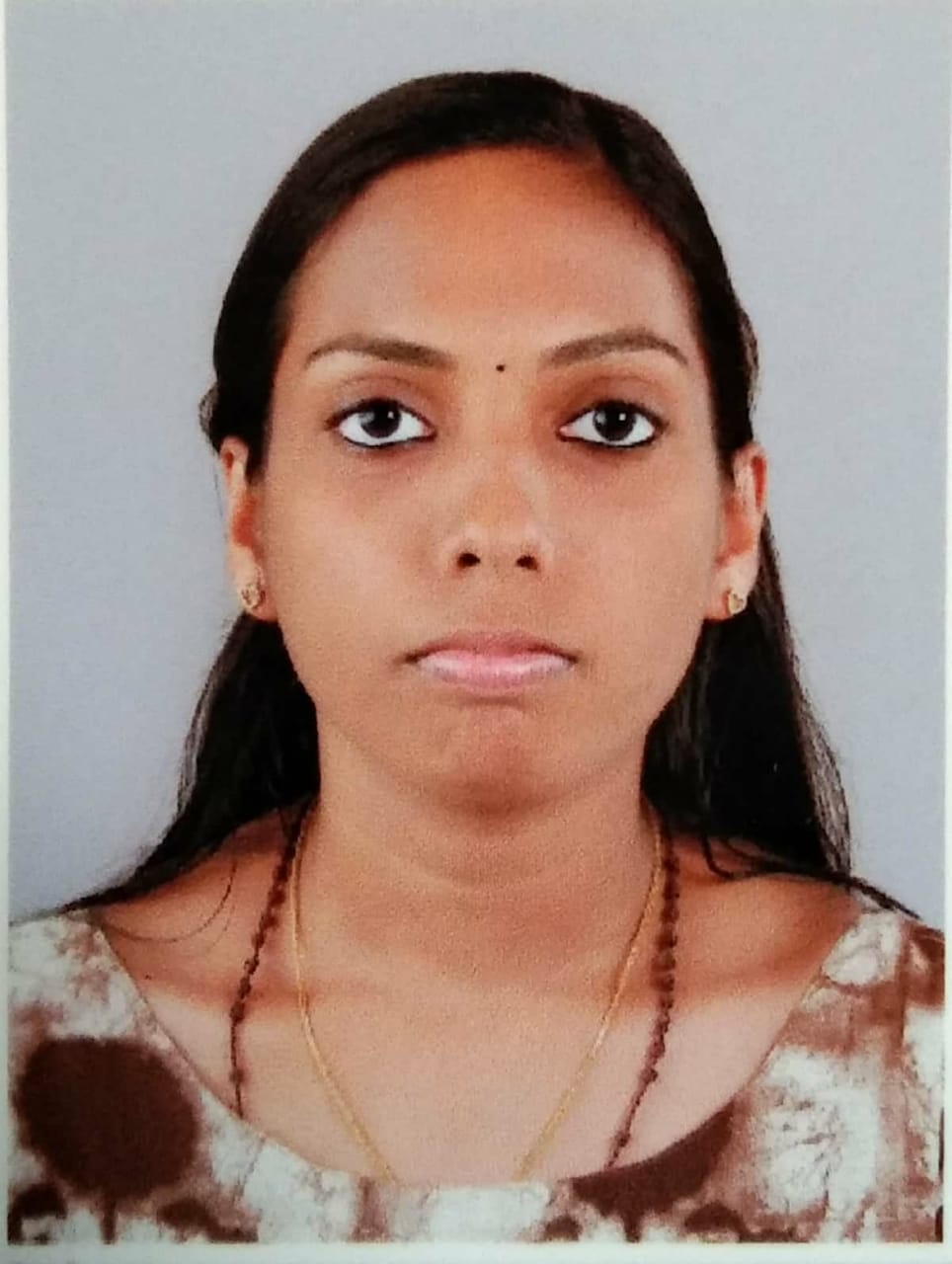 CARRIER OBJECTIVEDedicated reliable, skilled, ethical health care worker with ability to stay calm and intervene during crisis , facilitate groups and educational seminars and collaborate on multidisciplinary terms looking staff nurse position in a reputed health care provider.ACCADEMIC QUALIFICATIONSSt.Ignatious V.H.S.S  Kanjiramattom			MarchSecondary school leaving certificate  			201296%St. Ignatious V.H.S.S  Kanjiramattom			March Board of higher secondary examination			201488%Jubilee mission college of  nursing   			2014-Bsc Nursing						201971%WORKSHOP ATTENDEDAroad to excellence in nursing service: Need for the hourCPR and AED skillsSTRENGTHSHighly achievement oriented and an ability to develop effective strengthsStrong leadership skills with an ability to build ,develop and result oriented tramsConfidence and hardworkingPunctuality and positive attitudeOptimisticCommunication skillLoyal towards my work and dutiesREFERENCEDr.Angela Gnanadural        Principal        Jubilee mission  college of nursing       Thrissur       0487-2426709       9048285000Sr.Philoreshmi       Vice Principal        Jubilee mission college of nursing       Thrissur       9947584588DECLARATION	I hereby declare that the above furnished details are true to the best of my knowledge and belief. I assure that I will discharge my duties to the best satisfaction of my superiors.Place - Amballoor							ChinnuttyDate  -